Методические материалы, касающиеся возможности приобретения госслужащими ценных бумаг в собственность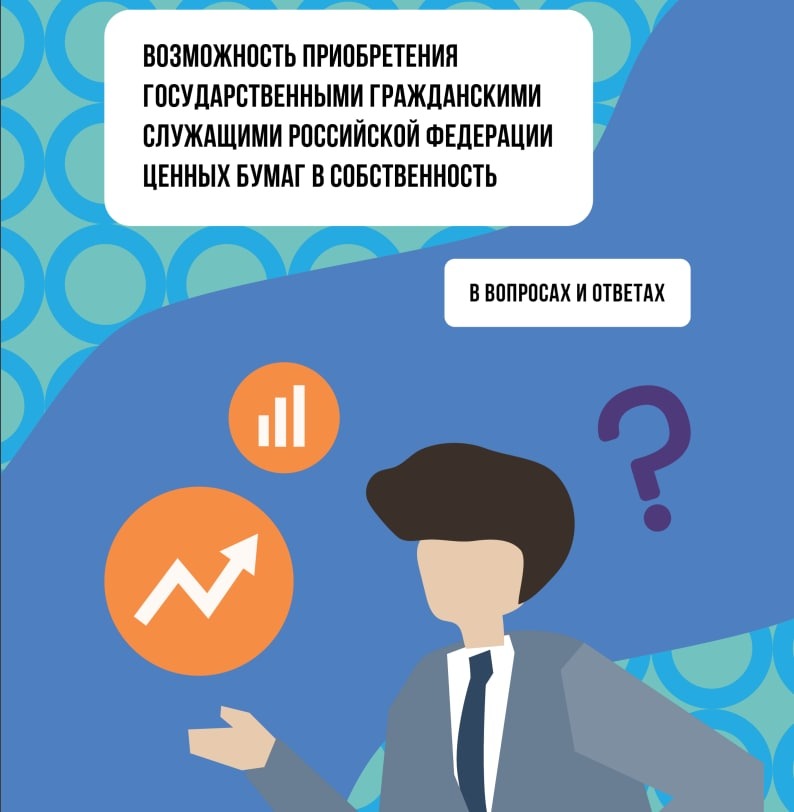 Министерством труда и социальной защиты Российской Федерации в рамках реализации полномочий, предусмотренных подпунктами «а» и «в» пункта 25 Указа Президента Российской Федерации от 02 апреля 2013г. № 309 «О мерах по реализации отдельных положений Федерального закона «О противодействии коррупции»» подготовлены методические материалы, касающиеся возможности приобретения государственными гражданскими служащими Российской Федерации ценных бумаг в собственность, в формате вопросов и ответов, которые размещены на официальном сайте Минтруда России.В связи с многообразием особенностей нормативного правового регулирования методические материалы ориентированы именно на государственных гражданских служащих Российской Федерации.В частности описываются запреты и ограничения на владение государственными гражданскими служащими ценными бумагами, иностранными финансовыми инструментами, а также порядок действия государственного гражданского служащего при возникновении или возможности возникновения конфликта интересов в случае владения ценными бумагами.Вместе с тем положения методических материалов могут учитываться при рассмотрении соответствующих вопросов в отношении иных категорий лиц с учетом особенностей их правовых статусов.